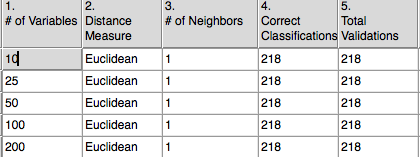 Table S6